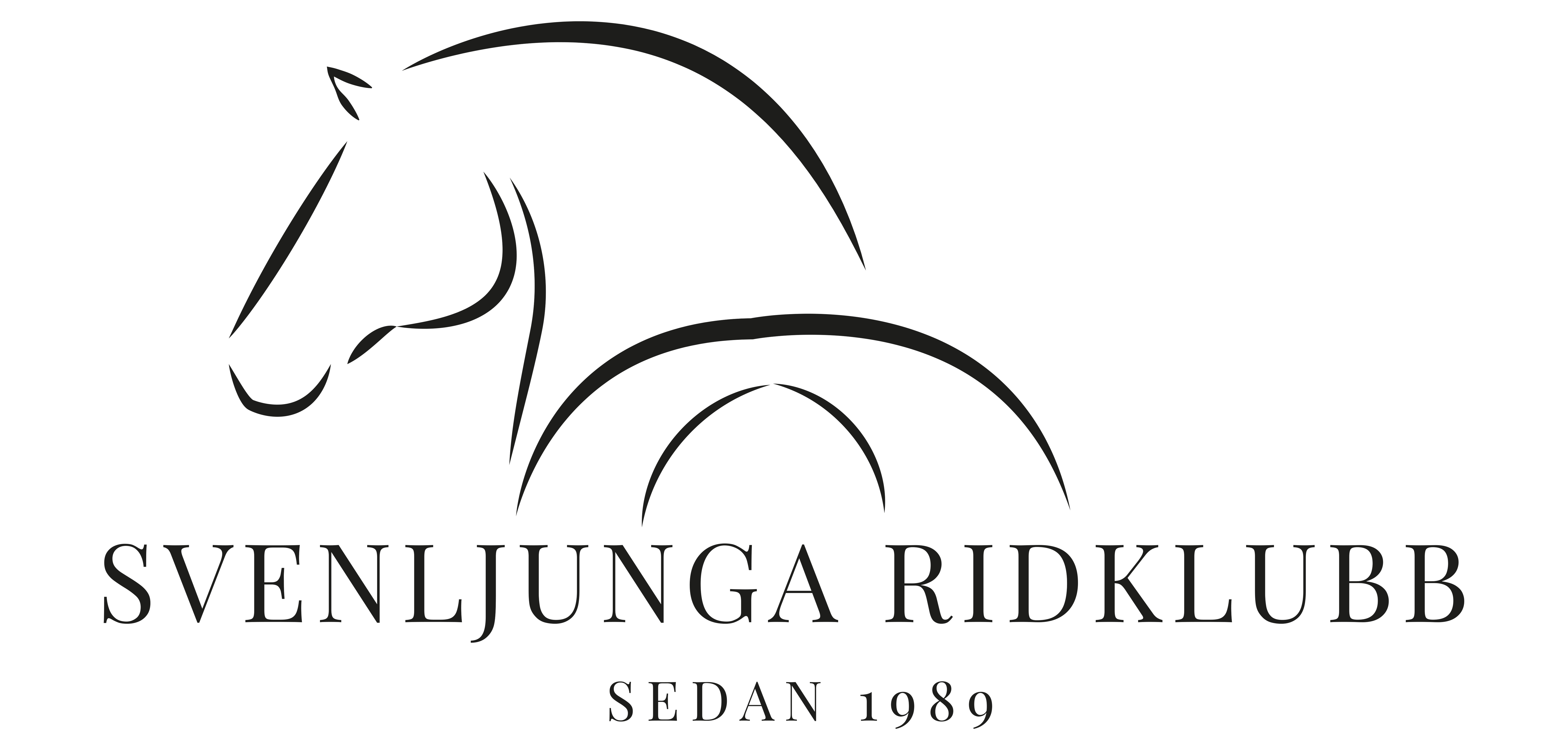 Verksamhetsplan 2024
Träningshelg för Svenljungaridklubbs tävlingsryttare där SRK står för hela kostnaden. De som löser licens efter och inte har möjlighet att vara med på Kick offen kommer att få två betalda startavgifter för valfria tävlingar. Som skyldighet skall man hjälpa till på 3aktiviteter som SRK anordnar.Rullande schema, varannan onsdag ojämna veckor kommer Eva Olausson ha hoppträningar och varannan torsdag jämna veckor håller Maria Enander dressyrträningar.Premiering 19-20 juli samt 28 septemberVästruss håller premiering 17 augustiFölbedömning 31 augustiWelshpremiering 6 aprilVid samtliga aktiviteter kommer cafeterian hållas öppen.Tävlingskommittén har ansökt om tävling och kommer hålla dressyrtävling 2* och 1* ponny samt häst den 1 april.Inventering av Svenljunga ridklubbs ägodelar kommer att göras.Inköp av ändpluttar till hindren samt mål och startskylt kommer att köpas in.Nya skottkärror kommer att köpas.Pay´n jump samt Pay´n ride kommer planeras in. Planering för seriehoppning 7 april, 27 april och 25 maj finns.Grönt kort-kurs diskuterad ej planerad ännu.Renovering av matsal kommer att ske.Renovering av gräspaddock kommer att ske under året.Föreningen Nordsvenska hästen kommer hålla ihop med Svenljunga veterinärerna en föreläsning kring avel 7/3.Föreningsmöte med Svenljunga kommun och SISU kommer ske 6/2 där två från styrelsen skall delta.